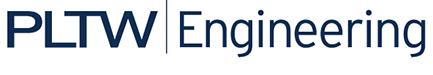 Product ConceptProduct Concept number     Designer(s)     Product Description	OperationJustificationSketch or Model	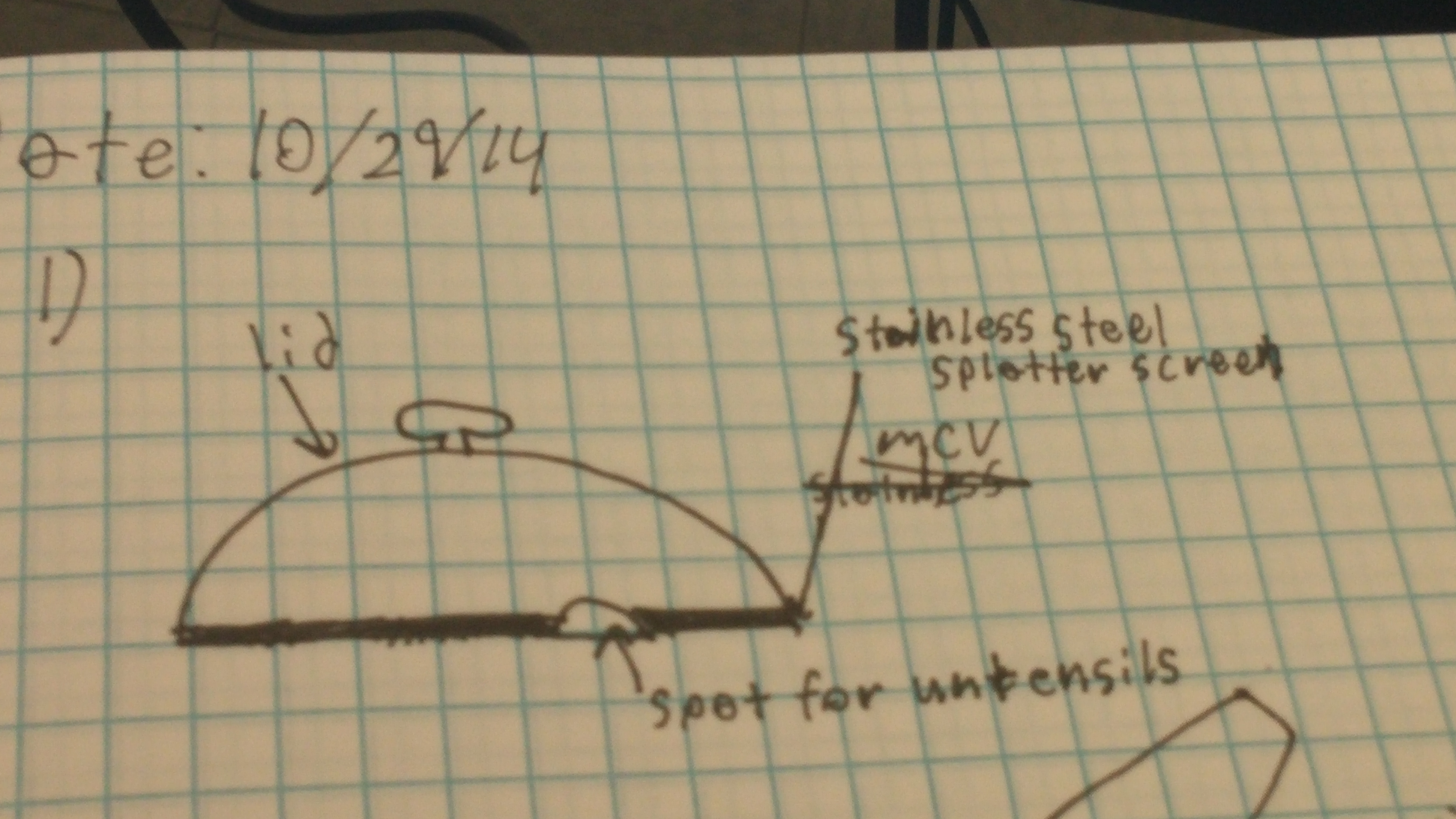 